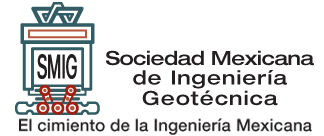 SOLICITUD DE INGRESO*REQUISITOSPodrán ser miembros activos los ingenieros civiles titulados y profesionales afines con grado académico equivalente; además, deberán tener amplios conocimientos de la mecánica de suelos e ingeniería geotécnica, así como tres años de experiencia en esta materia o preparación equivalente, a juicio de  y pagar las aportaciones correspondientes.*Para llenarse a máquina o letra de  moldeNOMBRE _______________________        ______________________	   _______________________________ __________Apellido paterno		   		 Apellido Materno	                   Nombre (S)	Ing, MI, Dr.DOMICILIO PARTICULAR_____________________________     ______   ______  ______ ______________________________________________                Calle                                      No.         Edif.    Depto.   Colonia          o             Fraccionamiento_________________________________________     ___________       _____________________  _____________________Ciudad, Municipio o Delegación Política        	  Código Postal                    Estado                                    País______________________        ______________________  _____________________	_____________________________Apartado Postal                      	Teléfono                     		 Fax			             MailLUGAR DE TRABAJO____________________________________________________________________________________________________________Nombre_____________________________     ______   ______  ______ ______________________________________________                Calle                                      	No.         Edif.    Depto.   		Colonia          o             Fraccionamiento_________________________________________     ___________       _____________________  _____________________Ciudad, Municipio o Delegación Política          	Código Postal                    Estado                                    País______________________        ______________________  _____________________	_____________________________Apartado Postal                      	Teléfono                      		Fax			                         E-Mail___________________________________________________                                              _____ _____________________                         Nombramiento o cargo 					                          Antigüedad (desde) AñoEnviar correspondencia   a:	Casa  	                                        Oficina DATOS PERSONALES____________________________   _____________________________  ___________________   ____________________  Fecha de nacimiento	 		Lugar de nacimiento                                      Nacionalidad                    Estado CivilESCOLARIDAD (Estudios Profesionales y de Posgrado)     Nombre de la institución       	  	                   Años	 	         Título	  Año de 	     Cédula				                   	De     	A                                               graduación            Profesional____________________________________          ________   _______    ____________    _________      _________________________________________________          ________    _______   ____________    _________      _________________________________________________          ________    _______   ____________    _________      _____________Cursos de Geotecnia (No materias escolares)        Nombre del curso      			Año		       Profesor		                Institución __________________________________    _______    ___________________________      _______________________________________________________________    _______    ___________________________       _______________________________________________________________    _______    ___________________________       _______________________________________________________________    _______    ___________________________      _______________________________________________________________    _______   ___________________________        _____________________________EXPERIENCIA PROFESIONAL    (empleos anteriores) Nombre de la empresa                       	         Años			Posición y Trabajo                           o institución                                         	     De     	       A                                     desempeñado           ___________________________________   _______   _______   ______________________________________________________________________________   _______   _______   ______________________________________________________________________________   _______   _______  _______________________________________________________________________________   _______   _______   ______________________________________________________________________________   _______  _______  ____________________________________________Nombre y firma de tres miembros activos de la SMIG que recomiendan su ingreso:_______________________________________________   ______________________________________________________________________________________________ _____________________________________________________________________________________________________________________________________________ADJUNTAR:-Fotografía reciente tamaño infantil -Copias fotostáticas de títulos profesionales recibidos o de cédula profesional -Copia del comprobante del depósito de pagos de cuota de inscripción y anualidadCUOTAS:   Depositar pagos de Inscripción y Anualidad en cuenta de cheques No. 50014036817 del banco Inbursa.			NACIONALES:					Inscripción:      		$     300.00	 		para ingresar en     2024Anualidad:        		$     1,950.00 		               correspondiente a  2024
Total: $2,250.00TOTAL ENVIADO: $                          ______________________________________                                    	__________________________________________Firma			                                                                      		            Lugar y FechaNOTA Autorizo a la Sociedad  Mexicana de Ingeniería Geotécnica, AC, pueda  proporcionar mis datos personales para enviar y recibir información con respecto a sus actividades.Para uso interno únicamenteFecha de aprobación de solicitud_____________                                            No.  De identificación        _________Aprobó_________________________________                  _________________________                     	    2023-2024	              PRESIDENTE			                          SECRETARIO                             		MESA DIRECTIVADr. Ricardo Enrique Ortiz Hermosillo    	                 Dr. Miguel Ángel Mánica Malcom